中央财经大学外事来访接待登记指南为了对各单位外事来访活动进行实时有效地记录，方便各单位统计外事来访情况，从本年度起，中央财经大学各单位由外事秘书通过“中央财经大学引智工作系统”（以下简称“引智系统”）进行外事来访登记，网址：http://10.13.7.242/。本系统可以在校内网环境下登陆，或者通过VPN在校外登录。第一步：登录引智系统，直接登录，或注册新的账号。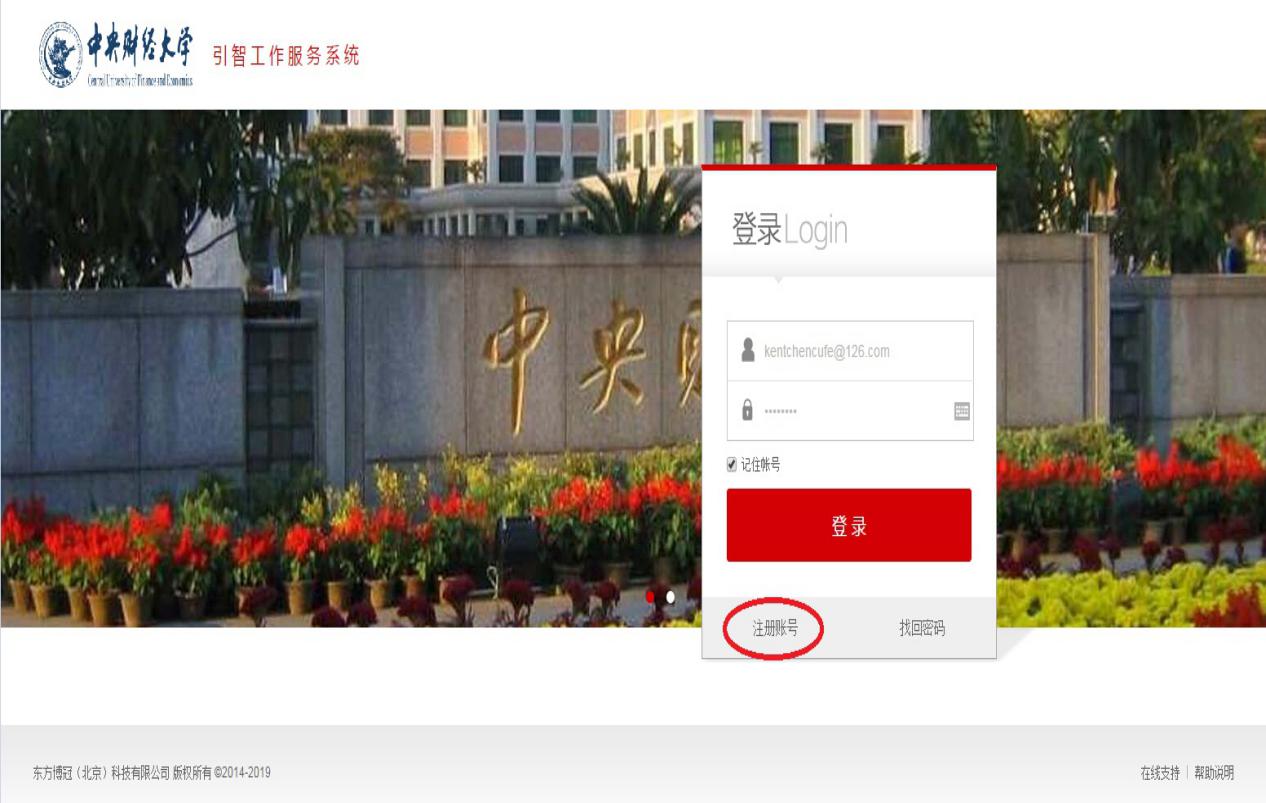 第二步：进入引智系统，点击“外事工作信息系统”。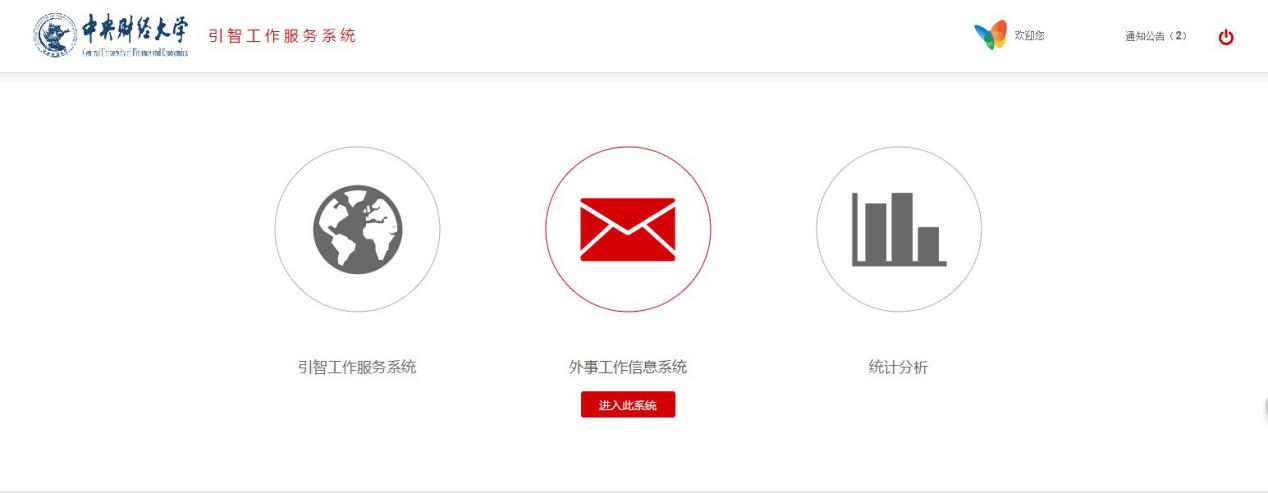 第三步：进入“外事工作信息系统”，选择“外事接待管理”一项中的“外事接待登记”。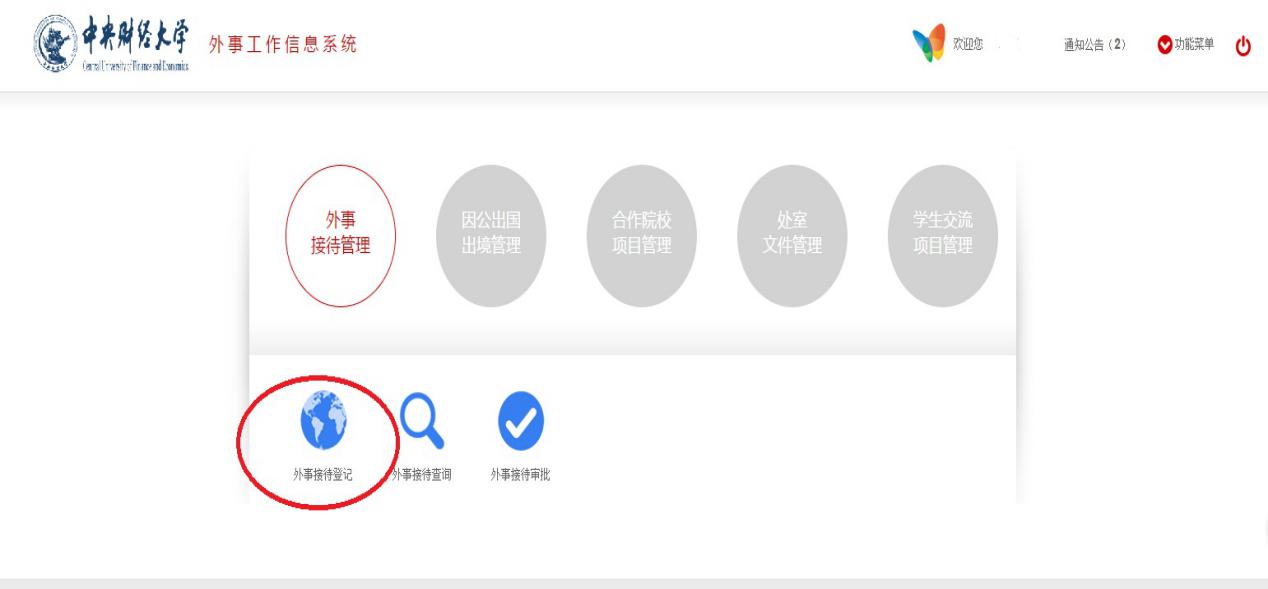 第四步：进入外事来访信息登记页面，按要求依次填入外事来访的基本信息、来访团组成员、日程安排、参加会谈人员等信息，并上传“来访单位简介”及“与来访单位交流简史”等附件。其中，“来访目的”请填写为“我校单位名称+来宾姓名+来访目的”的格式（例如“**学院邀请/接待**大学**教授来校讲学”、“国际合作处邀请/接待**大学校长**教授等4人一般性访问”等）。信息填写完毕后，点击右下角的“保存”，上传相关信息。注意事项：请在系统中填写所有来访外籍及港澳台人士信息，包括来校开展长、短期教学、讲学、科学研究、学术访问、出席国际学术会议、一般性工作访问等。“来访目的”必须详细填写。本系统查询和导出页面均以“来访目的”为关键词，详细填写“来访目的”便于各单位及国际合作处事后查阅或导出来访纪录。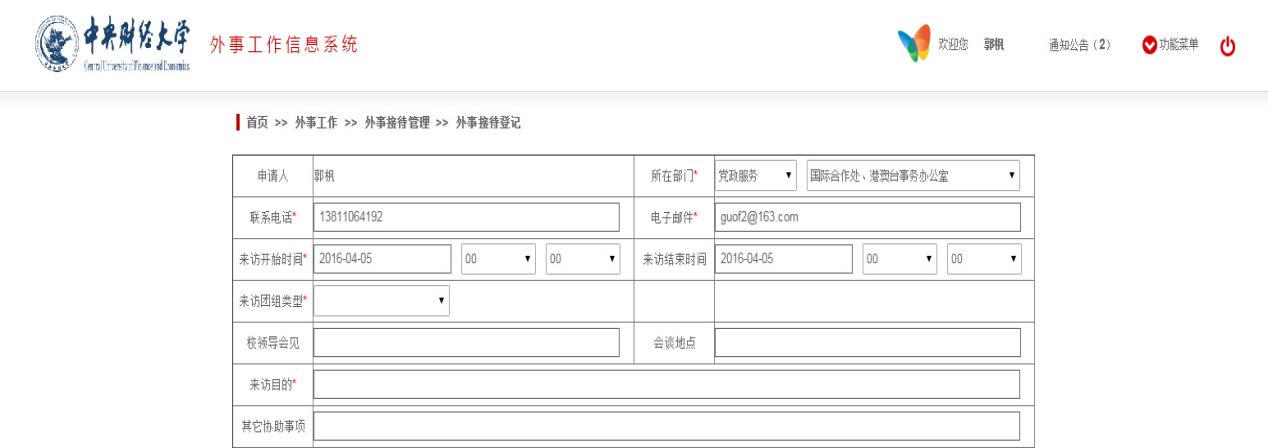 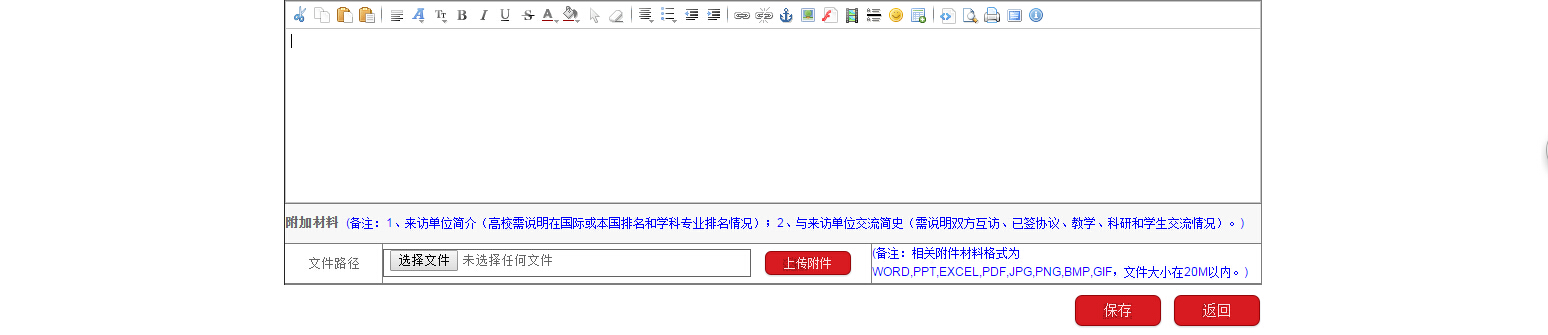 